4 этап «Комментарий»По итогу работы на данном этапе участники выполняют дополнительное задание. Выполнение задания - с 03 по 10 февраля 2015 года.Задание «Анализ кода»Время – самый дорогой товар в наши дни. Каждый из нас привык планировать свой день, эффективно расходуя свое время. Привычка успевать больше, лучше, быстрее плотно вошло в нашу профессиональную деятельность. Одна из задач учителя привлечь на свою сторону любое средство, способное заинтересовать обучающихся на изучение учебного материала.В мире сейчас широко стала использоваться модель BYOD (Bring you own device – «Принеси свое устройство»), построенная на том, что в рабочих целях используются личные мобильные устройства. Данная модель уверенно входит в образовательный процесс. Каждый из нас и в повседневной и в рабочей обстановке почти никогда не расстается с мобильным, дети не исключение.Участникам Интернет-фестиваля необходимо познакомиться с информацией по двум темам:Порядок выполнения заданияИзучить информацию по заданным темам: QR-коды и облака слов.Используя полученные знания, создать свой QR-код и облако слов (сервисы для создания могут быть различными, например, http://creambee.ru, http://www.imagechef.com/ic/ru/word_mosaic/ и др.).Ответить на вопросы:Есть ли место QR-кодам в образовательном процессе?Есть ли место облакам слов в образовательном процессе?Видите ли вы перспективу использования личных гаджетов учащихся в образовательном процессе?Оформить выполненное задание (не более 2 страниц). 
Образец оформления выполнения задания смотреть в приложении.Опубликовать до 10 февраля выполненное задание на форуме сайта «Муниципальной методической службы города Ачинска» согласно инструкции ссылка>> ПриложениеОбразец оформления выполнения заданияФИОДолжность Образовательная организацияСозданный вами QR-код (можно дополнить словесным описание кода с указанием сервиса, в котором он был сделан)Созданное вами облако слов (можно дополнить словесным описание облака с указанием сервиса, в котором он был сделан)Ответы на вопросы:1.2.3.Оценочный лист 4 этап «Комментарий, дополнительное задание»ФИО эксперта:__________________________________0 баллов – несоответствие параметру1 балл – неполное соответствие параметру     2 балл – полное соответствие параметруКоличество комментариев к работам коллег* - учитываются только «значимые» комментарииQR-кодыОблака слов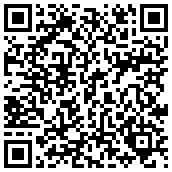 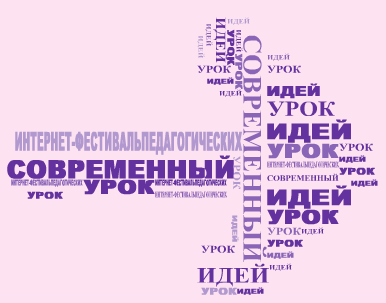 ФИО участникаНаличие ответов на комментарии к своей работеКоличество комментариев к работам коллег*Полнота выполнения заданияПолнота выполнения заданияПолнота выполнения заданияФИО участникаНаличие ответов на комментарии к своей работеКоличество комментариев к работам коллег*СозданQR-кодСоздано облако словДаны развернутые ответы на вопросы